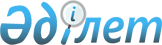 Мұнайлы аудандық мәслихатының 2022 жылғы 28 желтоқсандағы № 27/168 "2023 - 2025 жылдарға арналған ауылдардың, ауылдық округтердің бюджеттері туралы" шешіміне өзгерістер енгізу туралыМаңғыстау облысы Мұнайлы аудандық мәслихатының 2023 жылғы 30 қарашадағы № 8/52 шешімі
      Мұнайлы аудандық мәслихаты ШЕШІМ ҚАБЫЛДАДЫ:
      1.Мұнайлы аудандық мәслихатының 2022 жылғы 28 желтоқсандағы №27/168 "2023-2025 жылдарға арналған ауылдардың, ауылдық округтердің бюджеттері туралы" (нормативтік құқықтық актілерді мемлекеттік тіркеу Тізілімінде №177551 болып тіркелген) шешіміне келесідей өзгерістер енгізілсін:
      1-тармақ жаңа редакцияда жазылсын:
      "1. 2023-2025 жылдарға арналған ауылдардың, ауылдық округтердің бюджеттері тиісінше 1, 2, 3, 4, 5, 6, 7, 8, 9, 10, 11, 12, 13, 14, 15, 16, 17, 18, 19, 20 және 21-қосымшаларға сәйкес, оның ішінде 2023 жылға келесідей көлемдерде бекітілсін: 
      1) кірістер – 3 809 199,8 мың теңге, оның ішінде:
      салықтық түсімдер бойынша – 735 162,0 мың теңге;
      салықтық емес түсімдер бойынша –138 мың теңге;
      негізгі капиталды сатудан түсетін түсімдер бойынша – 181 648,0 мың теңге;
      трансферттер түсімдері бойынша – 2 892 251,8 мың теңге;
      2) шығындар – 3 815 678,0 мың теңге;
      3) таза бюджеттік кредиттеу – 0 теңге, оның ішінде:
      бюджеттік кредиттер – 0 теңге;
      бюджеттік кредиттерді өтеу – 0 теңге;
      4) қаржы активтерімен операциялар бойынша сальдо – 0 теңге, оның ішінде:
      қаржы активтерін сатып алу – 0 теңге;
      мемлекеттің қаржы активтерін сатудан түсетін түсімдер – 0 теңге;
      5) бюджет тапшылығы (профициті) – -6 478,2 мың теңге;
      6) бюджет тапшылығын қаржыландыру (профицитін пайдалану) - 6 478,2 мың теңге, оның ішінде:
      қарыздар түсімі – 0 теңге;
      қарыздарды өтеу – 0 теңге;
      бюджет қаражатының пайдаланылатын қалдықтары – 6 478,2 мың теңге.";
      көрсетілген шешімнің 1, 2, 3, 4, 5, 6 және 7 қосымшалары осы шешімнің 1, 2, 3, 4, 5, 6 және 7 қосымшаларына сәйкес жаңа редакцияда жазылсын.
      2. Осы шешім 2023 жылдың 1 қаңтарынан қолданысқа енгізіледі. 2023 жылға арналған Атамекен ауылдық округінің бюджеті 2023 жылға арналған Басқұдық ауылдық округінің бюджеті 2023 жылға арналған Батыр ауылдық округінің бюджеті 2023 жылға арналған Баянды ауылының бюджеті 2023 жылға арналған Дәулет ауылдық округінің бюджеті 2023 жылға арналған Қызылтөбе ауылдық округінің бюджеті 2023 жылға арналған Маңғыстау ауылының бюджеті
					© 2012. Қазақстан Республикасы Әділет министрлігінің «Қазақстан Республикасының Заңнама және құқықтық ақпарат институты» ШЖҚ РМК
				
      Мұнайлы аудандық мәслихатының төрағасы 

Б. Билялов
Мұнайлы аудандық мәслихатының2023 жылғы 30 қарашадағы№8/52 шешіміне 1-қосымша
Санаты
Санаты
Санаты
Санаты
Санаты
Атауы
Сомасы, мың теңге
Сыныбы
Сыныбы
Сыныбы
Сыныбы
Атауы
Сомасы, мың теңге
Кіші сыныбы
Кіші сыныбы
Атауы
Сомасы, мың теңге
1. Кірістер
320 588,2
1
Салықтық түсімдер
143 759,4
01
01
Табыс салығы
36 800,0
2
2
Жеке табыс салығы
36 800,0
04
04
Меншікке салынатын салықтар
105 759,4
1
1
Мүлікке салынатын салықтар
1 990,0
3
3
Жер салығы
 1 200,0
4
4
Көлік құралдарына салынатын салық
102 562,0
5
5
Бірыңғай жер салығы 
7,4
05
05
Тауарларға, жұмыстарға және қызметтерге салынатын iшкi салықтар 
1 200,0
3
3
Жер учаскелерін пайдаланғаны үшін төлем 
1 000,0
4
4
Кәсiпкерлiк және кәсiби қызметтi жүргiзгенi үшiн алынатын алымдар
200,0
2
Салықтық емес түсiмдер
119,0
04
04
Мемлекеттік бюджеттен қаржыландырылатын, сондай-ақ Қазақстан Республикасы Ұлттық Банкінің бюджетінен (шығыстар сметасынан) қамтылатын және қаржыландырылатын мемлекеттік мекемелер салатын айыппұлдар, өсімпұлдар, санкциялар, өндіріп алулар
119,0
1
1
Мұнай секторы ұйымдарынан және Жәбірленушілерге өтемақы қорына түсетін түсімдерді қоспағанда, мемлекеттік бюджеттен қаржыландырылатын, сондай-ақ Қазақстан Республикасы Ұлттық Банкінің бюджетінен (шығыстар сметасынан) қамтылатын және қаржыландырылатын мемлекеттік мекемелер салатын айыппұлдар, өсімпұлдар, санкциялар, өндіріп алулар
119,0
3
Негізгі капиталды сатудан түсетін түсімдер
22 328,0
03
03
Жердi және материалдық емес активтердi сату
22 328,0
1
1
Жерді сату
15 000,0
2
2
Материалдық емес активтерді сату
7 328,0
4
Трансферттердің түсімдері
154 381,8
02
02
Мемлекеттік басқарудың жоғары тұрған органдарынан түсетін трансферттер
154 381,8
3
3
Аудандардың (облыстық маңызы бар қаланың) бюджетінен трансферттер
154 381,8
Функционалдық топ
Функционалдық топ
Функционалдық топ
Функционалдық топ
Функционалдық топ
Атауы
Сомасы, мың теңге
Кіші функция
Кіші функция
Кіші функция
Кіші функция
Атауы
Сомасы, мың теңге
Бюджеттік бағдарламалардың әкімшісі
Бюджеттік бағдарламалардың әкімшісі
Бюджеттік бағдарламалардың әкімшісі
Атауы
Сомасы, мың теңге
Бағдарлама
Атауы
Сомасы, мың теңге
2. Шығындар
325 775,1
01
Жалпы сипаттағы мемлекеттік қызметтер
68 626,0
1
Мемлекеттiк басқарудың жалпы функцияларын орындайтын өкiлдi, атқарушы және басқа органдар
68 626,0
124
124
Аудандық маңызы бар қала, ауыл, кент, ауылдық округ әкімінің аппараты
 68 626,0
001
Аудандық маңызы бар қала, ауыл, кент, ауылдық округ әкімінің қызметін қамтамасыз ету жөніндегі қызметтер
68 626,0
07
Тұрғын үй-коммуналдық шаруашылық
211 062,3
3
Елді-мекендерді көркейту
211 062,3
124
124
Аудандық маңызы бар қала, ауыл, кент, ауылдық округ әкімінің аппараты
211 062,3
008
Елді мекендердегі көшелерді жарықтандыру
135 276,0
009
Елді мекендердің санитариясын қамтамасыз ету
24 388,8
011
Елді мекендерді абаттандыру мен көгалдандыру
51 397,5
12
Көлiк және коммуникация
12 725,9
1
Автомобиль көлiгi
12 725,9
124
124
Аудандық маңызы бар қала, ауыл, кент, ауылдық округ әкімінің аппараты
12 725,9
013
Аудандық маңызы бар қалаларда, ауылдарда, кенттерде, ауылдық округтерде автомобиль жолдарының жұмыс істеуін қамтамасыз ету
12 725,9
13
Басқалар
32 480,0
9
Басқалар
32 480,0 
124
124
Аудандық маңызы бар қала, ауыл, кент, ауылдық округ әкімінің аппараты
32 480,0 
057
"Ауыл-Ел бесігі" жобасы шеңберінде ауылдық елді мекендердегі әлеуметтік және инженерлік инфрақұрылым бойынша іс-шараларды іске асыру
32 480,0
15
Трансферттер
880,9
1
Трансферттер
880,9
124
124
Аудандық маңызы бар қала, ауыл, кент, ауылдық округ әкімінің аппараты
880,9
048
Пайдаланылмаған (толық пайдаланылмаған) нысаналы трансферттерді қайтару
880,9
3. Таза бюджеттік кредиттеу
0
бюджеттік кредиттер
0
бюджеттік кредиттерді өтеу
0
4. Қаржы активтерімен операциялар бойынша сальдо
0
қаржы активтерін сатып алу
0
мемлекеттің қаржы активтерін сатудан түсетін түсімдер
0
5. Бюджет тапшылығы (профициті)
- 5 186,9
6. Бюджет тапшылығын қаржыландыру (профицитін пайдалану)
5 186,9
қарыздар түсімі
0
қарыздарды өтеу
0
8
Бюджет қаражатының пайдаланылатын қалдықтары
5 186,9
01
01
Бюджет қаражаты қалдықтары
5 186,9
1
Бюджет қаражатының бос қалдықтары
5 186,9Мұнайлы аудандық мәслихатының2023 жылғы 30 қарашадағы №8/52 шешіміне 2-қосымша
Санаты
Санаты
Санаты
Санаты
Атауы
Сомасы, мың теңге
Сыныбы
Сыныбы
Сыныбы
Атауы
Сомасы, мың теңге
Кіші сыныбы
Кіші сыныбы
Атауы
Сомасы, мың теңге
1. Кірістер
510 852,1
1
Салықтық түсімдер
125 931,0
01
Табыс салығы
44 500,0
2
2
Жеке табыс салығы
44 500,0
04
Меншікке салынатын салықтар
81 231,0
1
1
Мүлікке салынатын салықтар
1 865,0
3
3
Жер салығы
800,0
4
4
Көлік құралдарына салынатын салық
78 566,0
5
5
Бірыңғай жер салығы 
0
05
Тауарларға, жұмыстарға және қызметтерге салынатын iшкi салықтар 
200,0
3
3
Жер учаскелерін пайдаланғаны үшін төлем 
0
4
4
Кәсiпкерлiк және кәсiби қызметтi жүргiзгенi үшiн алынатын алымдар
200,0
2
Салықтық емес түсiмдер
0
04
Мемлекеттік бюджеттен қаржыландырылатын, сондай-ақ Қазақстан Республикасы Ұлттық Банкінің бюджетінен (шығыстар сметасынан) қамтылатын және қаржыландырылатын мемлекеттік мекемелер салатын айыппұлдар, өсімпұлдар, санкциялар, өндіріп алулар
0
1
1
Мұнай секторы ұйымдарынан және Жәбірленушілерге өтемақы қорына түсетін түсімдерді қоспағанда, мемлекеттік бюджеттен қаржыландырылатын, сондай-ақ Қазақстан Республикасы Ұлттық Банкінің бюджетінен (шығыстар сметасынан) қамтылатын және қаржыландырылатын мемлекеттік мекемелер салатын айыппұлдар, өсімпұлдар, санкциялар, өндіріп алулар
0
3
Негізгі капиталды сатудан түсетін түсімдер
20 000,0
03
Жердi және материалдық емес активтердi сату
20 000,0
1
1
Жерді сату
13 800,0
2
2
Материалдық емес активтерді сату
6 200,0
4
Трансферттердің түсімдері
364 921,1
02
Мемлекеттік басқарудың жоғары тұрған органдарынан түсетін трансферттер
364 921,1
3
3
Аудандардың (облыстық маңызы бар қаланың) бюджетінен трансферттер
364 921,1
Функционалдық топ
Функционалдық топ
Функционалдық топ
Функционалдық топ
Атауы
Сомасы, мың теңге
Кіші функция
Кіші функция
Кіші функция
Атауы
Сомасы, мың теңге
Бюджеттік бағдарламалардың әкімшісі
Бюджеттік бағдарламалардың әкімшісі
Атауы
Сомасы, мың теңге
Бағдарлама
Атауы
Сомасы, мың теңге
2. Шығындар
510 899,6
01
Жалпы сипаттағы мемлекеттік қызметтер
73 339,0
1
Мемлекеттiк басқарудың жалпы функцияларын орындайтын өкiлдi, атқарушы және басқа органдар
73 339,0
124
Аудандық маңызы бар қала, ауыл, кент, ауылдық округ әкімінің аппараты
73 339,0
001
Аудандық маңызы бар қала, ауыл, кент, ауылдық округ әкімінің қызметін қамтамасыз ету жөніндегі қызметтер
68 486,0
022
Мемлекеттік органның күрделі шығыстары
4 853,0
07
Тұрғын үй-коммуналдық шаруашылық
249 166,9
3
Елді-мекендерді көркейту
249 166,9
124
Аудандық маңызы бар қала, ауыл, кент, ауылдық округ әкімінің аппараты
249 166,9
008
Елді мекендердегі көшелерді жарықтандыру
184 495,3
009
Елді мекендердің санитариясын қамтамасыз ету
33 493,6
011
Елді мекендерді абаттандыру мен көгалдандыру
31 178,0
12
Көлiк және коммуникация
8 544,0
1
Автомобиль көлiгi
8 544,0
124
Аудандық маңызы бар қала, ауыл, кент, ауылдық округ әкімінің аппараты
8 544,0
013
Аудандық маңызы бар қалаларда, ауылдарда, кенттерде, ауылдық округтерде автомобиль жолдарының жұмыс істеуін қамтамасыз ету
8 544,0
13
Басқалар
179 848,0
9
Басқалар
179 848,0 
124
Аудандық маңызы бар қала, ауыл, кент, ауылдық округ әкімінің аппараты
179 848,0 
057
"Ауыл-Ел бесігі" жобасы шеңберінде ауылдық елді мекендердегі әлеуметтік және инженерлік инфрақұрылым бойынша іс-шараларды іске асыру
179 848,0
15
Трансферттер
1,7
1
Трансферттер
1,7
124
Аудандық маңызы бар қала, ауыл, кент, ауылдық округ әкімінің аппараты
1,7
048
Пайдаланылмаған (толық пайдаланылмаған) нысаналы трансферттерді қайтару
1,7
3. Таза бюджеттік кредиттеу
0
бюджеттік кредиттер
0
бюджеттік кредиттерді өтеу
0
4. Қаржы активтерімен операциялар бойынша сальдо
0
қаржы активтерін сатып алу
0
мемлекеттің қаржы активтерін сатудан түсетін түсімдер
0
5. Бюджет тапшылығы (профициті)
- 47,5
6. Бюджет тапшылығын қаржыландыру (профицитін пайдалану)
47,5
қарыздар түсімі
0
қарыздарды өтеу
0
8
Бюджет қаражатының пайдаланылатын қалдықтары
47,5
01
Бюджет қаражаты қалдықтары
47,5
1
Бюджет қаражатының бос қалдықтары
47,5Мұнайлы аудандық мәслихатының2023 жылғы 30 қарашадағы№8/52 шешіміне 3-қосымша
Санаты
Санаты
Санаты
Санаты
Атауы
Сомасы, мың теңге
Сыныбы
Сыныбы
Сыныбы
Атауы
Сомасы, мың теңге
Кіші сыныбы
Атауы
Сомасы, мың теңге
1. Кірістер
691 344,0
1
Салықтық түсімдер
54 921,3
01
01
Табыс салығы
 18 700,0
2
Жеке табыс салығы
 18 700,0
04
04
Меншікке салынатын салықтар
32 221,3
1
Мүлікке салынатын салықтар
1 081,0
3
Жер салығы
1 772,0
4
Көлік құралдарына салынатын салық
29 365,0
5
Бірыңғай жер салығы 
3,3
05
05
Тауарларға, жұмыстарға және қызметтерге салынатын iшкi салықтар 
4 000,0
3
Жер учаскелерін пайдаланғаны үшін төлем 
4 000,0
2
Салықтық емес түсiмдер
0
04
04
Мемлекеттік бюджеттен қаржыландырылатын, сондай-ақ Қазақстан Республикасы Ұлттық Банкінің бюджетінен (шығыстар сметасынан) қамтылатын және қаржыландырылатын мемлекеттік мекемелер салатын айыппұлдар, өсімпұлдар, санкциялар, өндіріп алулар
0
1
Мұнай секторы ұйымдарынан және Жәбірленушілерге өтемақы қорына түсетін түсімдерді қоспағанда, мемлекеттік бюджеттен қаржыландырылатын, сондай-ақ Қазақстан Республикасы Ұлттық Банкінің бюджетінен (шығыстар сметасынан) қамтылатын және қаржыландырылатын мемлекеттік мекемелер салатын айыппұлдар, өсімпұлдар, санкциялар, өндіріп алулар
0
3
Негізгі капиталды сатудан түсетін түсімдер
34 100,0
03
03
Жердi және материалдық емес активтердi сату
34 100,0
1
Жерді сату
15 100,0
2
Материалдық емес активтерді сату
19 000,0
4
Трансферттердің түсімдері
602 322,7
02
02
Мемлекеттік басқарудың жоғары тұрған органдарынан түсетін трансферттер
602 322,7
3
Аудандардың (облыстық маңызы бар қаланың) бюджетінен трансферттер
 602 322,7
Функционалдық топ
Функционалдық топ
Функционалдық топ
Функционалдық топ
Атауы
Сомасы, мың теңге
Кіші функция
Кіші функция
Кіші функция
Атауы
Сомасы, мың теңге
Бюджеттік бағдарламалардың әкімшісі
Бюджеттік бағдарламалардың әкімшісі
Атауы
Сомасы, мың теңге
Бағдарлама
2. Шығындар
691 393,4
01
Жалпы сипаттағы мемлекеттік қызметтер
83 232,9
1
Мемлекеттiк басқарудың жалпы функцияларын орындайтын өкiлдi, атқарушы және басқа органдар
83 232,9
124
Аудандық маңызы бар қала, ауыл, кент, ауылдық округ әкімінің аппараты
83 232,9
001
Аудандық маңызы бар қала, ауыл, кент, ауылдық округ әкімінің қызметін қамтамасыз ету жөніндегі қызметтер
68 210,9
022
Мемлекеттік органның күрделі шығыстары
15 022,0
07
Тұрғын үй-коммуналдық шаруашылық
261 388,7
3
Елді-мекендерді көркейту
261 388,7
124
Аудандық маңызы бар қала, ауыл, кент, ауылдық округ әкімінің аппараты
261 388,7
008
Елді мекендердегі көшелерді жарықтандыру
195 429,2
009
Елді мекендердің санитариясын қамтамасыз ету
19 990,1
011
Елді мекендерді абаттандыру мен көгалдандыру
45 969,4
12
Көлiк және коммуникация
5 200,0
1
Автомобиль көлiгi
5 200,0
124
Аудандық маңызы бар қала, ауыл, кент, ауылдық округ әкімінің аппараты
5 200,0
013
Аудандық маңызы бар қалаларда, ауылдарда, кенттерде, ауылдық округтерде автомобиль жолдарының жұмыс істеуін қамтамасыз ету
5 200,0
13
Басқалар
341 563,0
9
Басқалар
341 563,0
124
Аудандық маңызы бар қала, ауыл, кент, ауылдық округ әкімінің аппараты
341 563,0
057
"Ауыл-Ел бесігі" жобасы шеңберінде ауылдық елді мекендердегі әлеуметтік және инженерлік инфрақұрылым бойынша іс-шараларды іске асыру
341 563,0
15
Трансферттер
8,8
1
Трансферттер
8,8
124
Аудандық маңызы бар қала, ауыл, кент, ауылдық округ әкімінің аппараты
8,8
048
Пайдаланылмаған (толық пайдаланылмаған) нысаналы трансферттерді қайтару
8,8
3. Таза бюджеттік кредиттеу
0
бюджеттік кредиттер
0
бюджеттік кредиттерді өтеу
0
4. Қаржы активтерімен операциялар бойынша сальдо
0
қаржы активтерін сатып алу
0
мемлекеттің қаржы активтерін сатудан түсетін түсімдер
0
5. Бюджет тапшылығы (профициті)
-49,4
6. Бюджет тапшылығын қаржыландыру (профицитін пайдалану)
49,4
қарыздар түсімі
0
қарыздарды өтеу
0
8
Бюджет қаражатының пайдаланылатын қалдықтары
49,4
01
Бюджет қаражаты қалдықтары
49,4
1
Бюджет қаражатының бос қалдықтары
49,4Мұнайлы аудандық мәслихатының2023 жылғы 30 қарашадағы №8/52 шешіміне 4-қосымша
Санаты
Санаты
Санаты
Санаты
Атауы
Сомасы, мың теңге
Сыныбы
Сыныбы
Сыныбы
Атауы
Сомасы, мың теңге
Кіші сыныбы
Кіші сыныбы
Атауы
Сомасы, мың теңге
1. Кірістер
319 700,4
1
Салықтық түсімдер
53 534,0
01
Табыс салығы
12 900,0
2
2
Жеке табыс салығы
12 900,0
04
Меншікке салынатын салықтар
39 257,0
1
1
Мүлікке салынатын салықтар
625,0
3
3
Жер салығы
1 500,0
4
4
Көлік құралдарына салынатын салық
37 128
5
5
Бірыңғай жер салығы 
4,0
05
Тауарларға, жұмыстарға және қызметтерге салынатын iшкi салықтар 
1 377,0
3
3
Жер учаскелерін пайдаланғаны үшін төлем 
1 377,0
2
Салықтық емес түсiмдер
1,0
01
Мемлекеттік меншіктен түсетін кірістер
1,0
5
5
Мемлекет меншігіндегі мүлікті жалға беруден түсетін кірістер
1,0
04
Мемлекеттік бюджеттен қаржыландырылатын, сондай-ақ Қазақстан Республикасы Ұлттық Банкінің бюджетінен (шығыстар сметасынан) қамтылатын және қаржыландырылатын мемлекеттік мекемелер салатын айыппұлдар, өсімпұлдар, санкциялар, өндіріп алулар
0 
1
1
Мұнай секторы ұйымдарынан және Жәбірленушілерге өтемақы қорына түсетін түсімдерді қоспағанда, мемлекеттік бюджеттен қаржыландырылатын, сондай-ақ Қазақстан Республикасы Ұлттық Банкінің бюджетінен (шығыстар сметасынан) қамтылатын және қаржыландырылатын мемлекеттік мекемелер салатын айыппұлдар, өсімпұлдар, санкциялар, өндіріп алулар
0 
3
Негізгі капиталды сатудан түсетін түсімдер
22 800,0
03
Жердi және материалдық емес активтердi сату
22 800,0
1
1
Жерді сату
16 000,0
2
2
Материалдық емес активтерді сату
6 800,0
4
Трансферттердің түсімдері
243 365,4
02
Мемлекеттік басқарудың жоғары тұрған органдарынан түсетін трансферттер
243 365,4
3
3
Аудандардың (облыстық маңызы бар қаланың) бюджетінен трансферттер
243 365,4
Функционалдық топ
Функционалдық топ
Функционалдық топ
Функционалдық топ
Атауы
Сомасы, мың теңге
Кіші функция
Кіші функция
Кіші функция
Атауы
Сомасы, мың теңге
Бюджеттік бағдарламалардың әкімшісі
Бюджеттік бағдарламалардың әкімшісі
Атауы
Сомасы, мың теңге
Бағдарлама
2. Шығындар
319 957,0
01
Жалпы сипаттағы мемлекеттік қызметтер
57 608,7
1
Мемлекеттiк басқарудың жалпы функцияларын орындайтын өкiлдi, атқарушы және басқа органдар
57 608,7
124
Аудандық маңызы бар қала, ауыл, кент, ауылдық округ әкімінің аппараты
57 608,7
001
Аудандық маңызы бар қала, ауыл, кент, ауылдық округ әкімінің қызметін қамтамасыз ету жөніндегі қызметтер
53 482,7
022
Мемлекеттік органның күрделі шығыстары
4 126,0
07
Тұрғын үй-коммуналдық шаруашылық
88 386,0
3
Елді-мекендерді көркейту
88 386,0
124
Аудандық маңызы бар қала, ауыл, кент, ауылдық округ әкімінің аппараты
88 386,0
008
Елді мекендердегі көшелерді жарықтандыру
57 223,7
009
Елді мекендердің санитариясын қамтамасыз ету
15 543,5
011
Елді мекендерді абаттандыру мен көгалдандыру
15 618,8
08
Мәдениет, спорт, туризм және ақпараттық кеңістік
35 432,0
1
Мәдениет саласындағы қызмет
35 432,0
124
Аудандық маңызы бар қала, ауыл, кент, ауылдық округ әкімінің аппараты
35 432,0
006
Жергілікті деңгейде мәдени-демалыс жұмысын қолдау
35 432,0
12
Көлiк және коммуникация
2 458,4
1
Автомобиль көлiгi
2 458,4
124
Аудандық маңызы бар қала, ауыл, кент, ауылдық округ әкімінің аппараты
2 458,4
013
Аудандық маңызы бар қалаларда, ауылдарда, кенттерде, ауылдық округтерде автомобиль жолдарының жұмыс істеуін қамтамасыз ету
2 458,4
13
Басқалар
136 070,9
9
Басқалар
136 070,9
124
Аудандық маңызы бар қала, ауыл, кент, ауылдық округ әкімінің аппараты
136 070,9
057
"Ауыл-Ел бесігі" жобасы шеңберінде ауылдық елді мекендердегі әлеуметтік және инженерлік инфрақұрылым бойынша іс-шараларды іске асыру
136 070,9
15
Трансферттер
1,0
1
Трансферттер
1,0
124
Аудандық маңызы бар қала, ауыл, кент, ауылдық округ әкімінің аппараты
1,0
048
Пайдаланылмаған (толық пайдаланылмаған) нысаналы трансферттерді қайтару
1,0
3. Таза бюджеттік кредиттеу
0
бюджеттік кредиттер
0
бюджеттік кредиттерді өтеу
0
4. Қаржы активтерімен операциялар бойынша сальдо
0
қаржы активтерін сатып алу
0
мемлекеттің қаржы активтерін сатудан түсетін түсімдер
0
5. Бюджет тапшылығы (профициті)
-256,6
6. Бюджет тапшылығын қаржыландыру (профицитін пайдалану)
256,6
қарыздар түсімі
0
қарыздарды өтеу
0
8
Бюджет қаражатының пайдаланылатын қалдықтары
256,6
01
Бюджет қаражаты қалдықтары
256,6
1
Бюджет қаражатының бос қалдықтары
256,6Мұнайлы аудандық мәслихатының2023 жылғы 30 қарашадағы№8/52 шешіміне 5-қосымша
Санаты
Санаты
Санаты
Санаты
Санаты
Атауы
Сомасы, мың теңге
Сыныбы
Сыныбы
Сыныбы
Сыныбы
Атауы
Сомасы, мың теңге
Кіші сыныбы
Кіші сыныбы
Атауы
Сомасы, мың теңге
1. Кірістер
294 405,7
1
Салықтық түсімдер
36 064,0
01
01
Табыс салығы
11 737,0
2
2
Жеке табыс салығы
11 737,0
04
04
Меншікке салынатын салықтар
23 927,0
1
1
Мүлікке салынатын салықтар
715,0
3
3
Жер салығы
100,0
4
4
Көлік құралдарына салынатын салық
23 112,0
5
5
Бірыңғай жер салығы 
0
05
05
Тауарларға, жұмыстарға және қызметтерге салынатын iшкi салықтар 
400,0
3
3
Жер учаскелерін пайдаланғаны үшін төлем 
400,0
2
Салықтық емес түсiмдер
18,0
01
01
Мемлекеттік меншіктен түсетін кірістер
18,0
5
5
Мемлекет меншігіндегі мүлікті жалға беруден түсетін кірістер
18,0
04
04
Мемлекеттік бюджеттен қаржыландырылатын, сондай-ақ Қазақстан Республикасы Ұлттық Банкінің бюджетінен (шығыстар сметасынан) қамтылатын және қаржыландырылатын мемлекеттік мекемелер салатын айыппұлдар, өсімпұлдар, санкциялар, өндіріп алулар
0
1
1
Мұнай секторы ұйымдарынан және Жәбірленушілерге өтемақы қорына түсетін түсімдерді қоспағанда, мемлекеттік бюджеттен қаржыландырылатын, сондай-ақ Қазақстан Республикасы Ұлттық Банкінің бюджетінен (шығыстар сметасынан) қамтылатын және қаржыландырылатын мемлекеттік мекемелер салатын айыппұлдар, өсімпұлдар, санкциялар, өндіріп алулар
0
3
Негізгі капиталды сатудан түсетін түсімдер
5 620,0
03
03
Жердi және материалдық емес активтердi сату
5 620,0
1
1
Жерді сату
3 720,0
2
2
Материалдық емес активтерді сату
1900,0
4
Трансферттердің түсімдері
252 703,7
02
02
Мемлекеттік басқарудың жоғары тұрған органдарынан түсетін трансферттер
252 703,7
3
3
Аудандардың (облыстық маңызы бар қаланың) бюджетінен трансферттер
252 703,7
Функционалдық топ
Функционалдық топ
Функционалдық топ
Функционалдық топ
Функционалдық топ
Атауы
Сомасы, мың теңге
Кіші функция
Кіші функция
Кіші функция
Кіші функция
Атауы
Сомасы, мың теңге
Бюджеттік бағдарламалардың әкімшісі
Бюджеттік бағдарламалардың әкімшісі
Бюджеттік бағдарламалардың әкімшісі
Атауы
Сомасы, мың теңге
Бағдарлама 
2. Шығындар
294 440,4
01
Жалпы сипаттағы мемлекеттік қызметтер
49 879,0
1
Мемлекеттiк басқарудың жалпы функцияларын орындайтын өкiлдi, атқарушы және басқа органдар
49 879,0
124
124
Аудандық маңызы бар қала, ауыл, кент, ауылдық округ әкімінің аппараты
49 879,0
001
Аудандық маңызы бар қала, ауыл, кент, ауылдық округ әкімінің қызметін қамтамасыз ету жөніндегі қызметтер
49 466,0
022
Мемлекеттік органның күрделі шығыстары
413,0
07
Тұрғын үй-коммуналдық шаруашылық
136 098,6
3
Елді-мекендерді көркейту
136 098,6
124
124
Аудандық маңызы бар қала, ауыл, кент, ауылдық округ әкімінің аппараты
136 098,6
008
Елді мекендердегі көшелерді жарықтандыру
106 233,2
009
Елді мекендердің санитариясын қамтамасыз ету
20 680,5
011
Елді мекендерді абаттандыру мен көгалдандыру
9 184,9
12
Көлiк және коммуникация
4 350,0
1
Автомобиль көлiгi
4 350,0
124
124
Аудандық маңызы бар қала, ауыл, кент, ауылдық округ әкімінің аппараты
4 350,0
013
Аудандық маңызы бар қалаларда, ауылдарда, кенттерде, ауылдық округтерде автомобиль жолдарының жұмыс істеуін қамтамасыз ету
4 350,0
13
Басқалар
104 112,4
9
Басқалар
104 112,4
124
124
Аудандық маңызы бар қала, ауыл, кент, ауылдық округ әкімінің аппараты
104 112,4
057
"Ауыл-Ел бесігі" жобасы шеңберінде ауылдық елді мекендердегі әлеуметтік және инженерлік инфрақұрылым бойынша іс-шараларды іске асыру
104 112,4
15
Трансферттер
0,4
1
Трансферттер
0,4
124
124
Аудандық маңызы бар қала, ауыл, кент, ауылдық округ әкімінің аппараты
0,4
048
Пайдаланылмаған (толық пайдаланылмаған) нысаналы трансферттерді қайтару
0,4
3. Таза бюджеттік кредиттеу
0
бюджеттік кредиттер
0
бюджеттік кредиттерді өтеу
0
4. Қаржы активтерімен операциялар бойынша сальдо
0
қаржы активтерін сатып алу
0
мемлекеттің қаржы активтерін сатудан түсетін түсімдер
0
5. Бюджет тапшылығы (профициті)
-34,7
6. Бюджет тапшылығын қаржыландыру (профицитін пайдалану)
34,7
қарыздар түсімі
0
қарыздарды өтеу
0
8
Бюджет қаражатының пайдаланылатын қалдықтары
34,7
01
01
Бюджет қаражаты қалдықтары
34,7
1
Бюджет қаражатының бос қалдықтары
34,7Мұнайлы аудандық мәслихатының2023 жылғы 30 қарашадағы№8/52 шешіміне 6-қосымша
Санаты
Санаты
Санаты
Санаты
Санаты
Атауы
Сомасы, мың теңге
Сыныбы
Сыныбы
Сыныбы
Сыныбы
Атауы
Сомасы, мың теңге
Кіші сыныбы
Кіші сыныбы
Атауы
Сомасы, мың теңге
1. Кірістер
684 729,1
1
Салықтық түсімдер
116 755,0
01
01
Табыс салығы
29 800,0
2
2
Жеке табыс салығы
29 800,0
04
04
Меншікке салынатын салықтар
82 955,0
1
1
Мүлікке салынатын салықтар
1 874,0
3
3
Жер салығы
4 800,0
4
4
Көлік құралдарына салынатын салық
76 273,0
5
5
Бірыңғай жер салығы 
8,0
05
05
Тауарларға, жұмыстарға және қызметтерге салынатын iшкi салықтар 
4 000,0
3
3
Жер учаскелерін пайдаланғаны үшін төлем 
4 000,0
2
Салықтық емес түсiмдер
0
04
04
Мемлекеттік бюджеттен қаржыландырылатын, сондай-ақ Қазақстан Республикасы Ұлттық Банкінің бюджетінен (шығыстар сметасынан) қамтылатын және қаржыландырылатын мемлекеттік мекемелер салатын айыппұлдар, өсімпұлдар, санкциялар, өндіріп алулар
0
1
1
Мұнай секторы ұйымдарынан және Жәбірленушілерге өтемақы қорына түсетін түсімдерді қоспағанда, мемлекеттік бюджеттен қаржыландырылатын, сондай-ақ Қазақстан Республикасы Ұлттық Банкінің бюджетінен (шығыстар сметасынан) қамтылатын және қаржыландырылатын мемлекеттік мекемелер салатын айыппұлдар, өсімпұлдар, санкциялар, өндіріп алулар
0
3
Негізгі капиталды сатудан түсетін түсімдер
26 000,0
03
03
Жердi және материалдық емес активтердi сату
26 000,0
1
1
Жерді сату
17 000,0
2
2
Материалдық емес активтерді сату
9 000,0
4
Трансферттердің түсімдері
541 974,1
02
02
Мемлекеттік басқарудың жоғары тұрған органдарынан түсетін трансферттер
 541 974,1
3
3
Аудандардың (облыстық маңызы бар қаланың) бюджетінен трансферттер
541 974,1
Функционалдық топ
Функционалдық топ
Функционалдық топ
Функционалдық топ
Функционалдық топ
Атауы
Сомасы, мың теңге
Кіші функция
Кіші функция
Кіші функция
Кіші функция
Атауы
Сомасы, мың теңге
Бюджеттік бағдарламалардың әкімшісі
Бюджеттік бағдарламалардың әкімшісі
Бюджеттік бағдарламалардың әкімшісі
Атауы
Сомасы, мың теңге
Бағдарлама
Атауы
Сомасы, мың теңге
2. Шығындар
684 905,2
01
Жалпы сипаттағы мемлекеттік қызметтер
64 345,0
1
Мемлекеттiк басқарудың жалпы функцияларын орындайтын өкiлдi, атқарушы және басқа органдар
64 345,0
124
124
Аудандық маңызы бар қала, ауыл, кент, ауылдық округ әкімінің аппараты
64 345,0
001
Аудандық маңызы бар қала, ауыл, кент, ауылдық округ әкімінің қызметін қамтамасыз ету жөніндегі қызметтер
64 345,0
07
Тұрғын үй-коммуналдық шаруашылық
258 143,1
3
Елді-мекендерді көркейту
258 143,1
124
124
Аудандық маңызы бар қала, ауыл, кент, ауылдық округ әкімінің аппараты
258 143,1
008
Елді мекендердегі көшелерді жарықтандыру
200 390,9
009
Елді мекендердің санитариясын қамтамасыз ету
35 088,0
011
Елді мекендерді абаттандыру мен көгалдандыру
22 664,2
08
Мәдениет, спорт, туризм және ақпараттық кеңістік
101 260,4
1
Мәдениет саласындағы қызмет
101 260,4
124
124
Аудандық маңызы бар қала, ауыл, кент, ауылдық округ әкімінің аппараты
101 260,4
006
Жергілікті деңгейде мәдени-демалыс жұмысын қолдау
101 260,4
12
Көлiк және коммуникация
9 968,0
1
Автомобиль көлiгi
9 968,0
124
124
Аудандық маңызы бар қала, ауыл, кент, ауылдық округ әкімінің аппараты
9 968,0
013
Аудандық маңызы бар қалаларда, ауылдарда, кенттерде, ауылдық округтерде автомобиль жолдарының жұмыс істеуін қамтамасыз ету
9 968,0
13
Басқалар
251 188,7
9
Басқалар
251 188,7
124
124
Аудандық маңызы бар қала, ауыл, кент, ауылдық округ әкімінің аппараты
251 188,7
057
"Ауыл-Ел бесігі" жобасы шеңберінде ауылдық елді мекендердегі әлеуметтік және инженерлік инфрақұрылым бойынша іс-шараларды іске асыру
251 188,7
15
Трансферттер
0
1
Трансферттер
0
124
124
Аудандық маңызы бар қала, ауыл, кент, ауылдық округ әкімінің аппараты
0
048
Пайдаланылмаған (толық пайдаланылмаған) нысаналы трансферттерді қайтару
0
3. Таза бюджеттік кредиттеу
0
бюджеттік кредиттер
0
бюджеттік кредиттерді өтеу
0
4. Қаржы активтерімен операциялар бойынша сальдо
0
қаржы активтерін сатып алу
0
мемлекеттің қаржы активтерін сатудан түсетін түсімдер
0
5. Бюджет тапшылығы (профициті)
-176,1
6. Бюджет тапшылығын қаржыландыру (профицитін пайдалану)
176,1
қарыздар түсімі
0
қарыздарды өтеу
0
8
Бюджет қаражатының пайдаланылатын қалдықтары
176,1
01
01
Бюджет қаражаты қалдықтары
176,1
1
Бюджет қаражатының бос қалдықтары
176,1Мұнайлы аудандық мәслихатының2023 жылғы 30 қарашадағы№8/52 шешіміне 7-қосымша
Санаты
Санаты
Санаты
Санаты
Санаты
Атауы
Сомасы, мың теңге
Сыныбы
Сыныбы
Сыныбы
Сыныбы
Атауы
Сомасы, мың теңге
Кіші сыныбы
Кіші сыныбы
Атауы
Сомасы, мың теңге
1. Кірістер
987 580,3
1
Салықтық түсімдер
204 197,3
01
01
Табыс салығы
71 500,0
2
2
Жеке табыс салығы
71 500,0
04
04
Меншікке салынатын салықтар
128 221,3
1
1
Мүлікке салынатын салықтар
2 885,0
3
3
Жер салығы
700,0
4
4
Көлік құралдарына салынатын салық
124 636,0
5
5
Бірыңғай жер салығы 
0,3
05
05
Тауарларға, жұмыстарға және қызметтерге салынатын iшкi салықтар 
4 476,0
3
3
Жер учаскелерін пайдаланғаны үшін төлем 
4 000,0
4
4
Кәсiпкерлiк және кәсiби қызметтi жүргiзгенi үшiн алынатын алымдар
476,0
2
Салықтық емес түсімдер
0
04
04
Мемлекеттік бюджеттен қаржыландырылатын, сондай-ақ Қазақстан Республикасы Ұлттық Банкінің бюджетінен (шығыстар сметасынан) қамтылатын және қаржыландырылатын мемлекеттік мекемелер салатын айыппұлдар, өсімпұлдар, санкциялар, өндіріп алулар
0
1
1
Мұнай секторы ұйымдарынан және Жәбірленушілерге өтемақы қорына түсетін түсімдерді қоспағанда, мемлекеттік бюджеттен қаржыландырылатын, сондай-ақ Қазақстан Республикасы Ұлттық Банкінің бюджетінен (шығыстар сметасынан) қамтылатын және қаржыландырылатын мемлекеттік мекемелер салатын айыппұлдар, өсімпұлдар, санкциялар, өндіріп алулар
0
3
Негізгі капиталды сатудан түсетін түсімдер
50 800,0
03
03
Жердi және материалдық емес активтердi сату
50 800,0
1
1
Жерді сату
23 800,0
2
2
Материалдық емес активтерді сату
27 000,0
4
Трансферттердің түсімдері
732 583,0
02
02
Мемлекеттік басқарудың жоғары тұрған органдарынан түсетін трансферттер
732 583,0
3
3
Аудандардың (облыстық маңызы бар қаланың) бюджетінен трансферттер
 732 583,0
Функционалдық топ
Функционалдық топ
Функционалдық топ
Функционалдық топ
Функционалдық топ
Атауы
Сомасы, мың теңге
Кіші функция
Кіші функция
Кіші функция
Кіші функция
Атауы
Сомасы, мың теңге
Бюджеттік бағдарламалардың әкімшісі
Бюджеттік бағдарламалардың әкімшісі
Бюджеттік бағдарламалардың әкімшісі
Атауы
Сомасы, мың теңге
Бағдарлама
Атауы
Сомасы, мың теңге
2. Шығындар
988 307,3
01
Жалпы сипаттағы мемлекеттік қызметтер
82 463,4
1
Мемлекеттiк басқарудың жалпы функцияларын орындайтын өкiлдi, атқарушы және басқа органдар
82 463,4
124
124
Аудандық маңызы бар қала, ауыл, кент, ауылдық округ әкімінің аппараты
82463,4
001
Аудандық маңызы бар қала, ауыл, кент, ауылдық округ әкімінің қызметін қамтамасыз ету жөніндегі қызметтер
74 741,0
022
Мемлекеттік органның күрделі шығыстары
7 722,4
06
Әлеуметтiк көмек және әлеуметтiк қамсыздандыру
6 607,0
2
Әлеуметтiк көмек
6 607,0
124
124
Аудандық маңызы бар қала, ауыл, кент, ауылдық округ әкімінің аппараты
6 607,0
003
Мұқтаж азаматтарға үйде әлеуметтік көмек көрсету
6 607,0
07
Тұрғын үй-коммуналдық шаруашылық
501 270,2
3
Елді-мекендерді көркейту
501 270,2
124
124
Аудандық маңызы бар қала, ауыл, кент, ауылдық округ әкімінің аппараты
501 270,2
008
Елді мекендердегі көшелерді жарықтандыру
256 547,1
009
Елді мекендердің санитариясын қамтамасыз ету
63 252,7
011
Елді мекендерді абаттандыру мен көгалдандыру
181 470,4
12
Көлiк және коммуникация
8 928,7
1
Автомобиль көлiгi
8 928,7
124
124
Аудандық маңызы бар қала, ауыл, кент, ауылдық округ әкімінің аппараты
8 928,7
013
Аудандық маңызы бар қалаларда, ауылдарда, кенттерде, ауылдық округтерде автомобиль жолдарының жұмыс істеуін қамтамасыз ету
8 928,7
13
Басқалар
389 038,0
9
Басқалар
389 038,0
124
124
Аудандық маңызы бар қала, ауыл, кент, ауылдық округ әкімінің аппараты
389 038,0
057
"Ауыл-Ел бесігі" жобасы шеңберінде ауылдық елді мекендердегі әлеуметтік және инженерлік инфрақұрылым бойынша іс-шараларды іске асыру
389 038,0
15
Трансферттер
0
1
Трансферттер
0
124
124
Аудандық маңызы бар қала, ауыл, кент, ауылдық округ әкімінің аппараты
0
048
Пайдаланылмаған (толық пайдаланылмаған) нысаналы трансферттерді қайтару
0
3. Таза бюджеттік кредиттеу
0
бюджеттік кредиттер
0
бюджеттік кредиттерді өтеу
0
4. Қаржы активтерімен операциялар бойынша сальдо
0
қаржы активтерін сатып алу
0
мемлекеттің қаржы активтерін сатудан түсетін түсімдер
0
5. Бюджет тапшылығы (профициті)
-727,0
6. Бюджет тапшылығын қаржыландыру (профицитін пайдалану)
727,0
қарыздар түсімі
0
қарыздарды өтеу
0
8
Бюджет қаражатының пайдаланылатын қалдықтары
727,0
01
01
Бюджет қаражаты қалдықтары
727,0
1
Бюджет қаражатының бос қалдықтары
727,0